МУНИЦИПАЛЬНОЕ ОБРАЗОВАНИЕ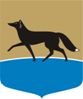 ГОРОДСКОЙ ОКРУГ ГОРОД СУРГУТДУМА ГОРОДА СУРГУТАРЕШЕНИЕПринято на заседании Думы 28 июня 2018 года№ 293-VI ДГО внесении изменений 
в решение Думы города 
от 26.02.2014 № 466-V ДГ 
«Об установлении границ территории территориального общественного самоуправления «Согласие»В соответствии со статьёй 8 Положения о территориальном общественном самоуправлении в городе Сургуте, утверждённого решением городской Думы от 26.10.2005 № 513-III ГД, рассмотрев предложения населения, проживающего на территории осуществления территориального общественного самоуправления «Согласие», об изменении границ территориального общественного самоуправления «Согласие», проект описания границ и схему границ территории, Дума города РЕШИЛА:1. Внести изменения в решение Думы города от 26.02.2014 № 466-V ДГ «Об установлении границ территории территориального общественного самоуправления «Согласие», изложив приложения 1, 2 к решению в редакции согласно приложениям 1, 2 к настоящему решению.2. Настоящее решение вступает в силу с момента официального опубликования.Председатель Думы города						  Н.А. Красноярова«04» июля 2018 г.Приложение 1к решению Думы городаот 04.07.2018 № 293-VI ДГОписание граництерритории, на которой осуществляется территориальное общественное самоуправление «Согласие»Деятельность территориального общественного самоуправления «Согласие» осуществляется на территории в границах микрорайона 32 
в составе жилых домов:улица Иосифа Каролинского, дома № 13, 13/1, 15;улица 30 лет Победы, дома № 62, 64.Границы территории, на которой осуществляется территориальное общественное самоуправление «Согласие», не выходят за пределы территории муниципального образования городской округ город Сургут, неразрывны, 
не нарушают границ иных территориальных общественных самоуправлений.Приложение 2к решению Думы городаот 04.07.2018 № 293-VI ДГСхема границ территории, на которой осуществляется территориальное общественное самоуправление «Согласие»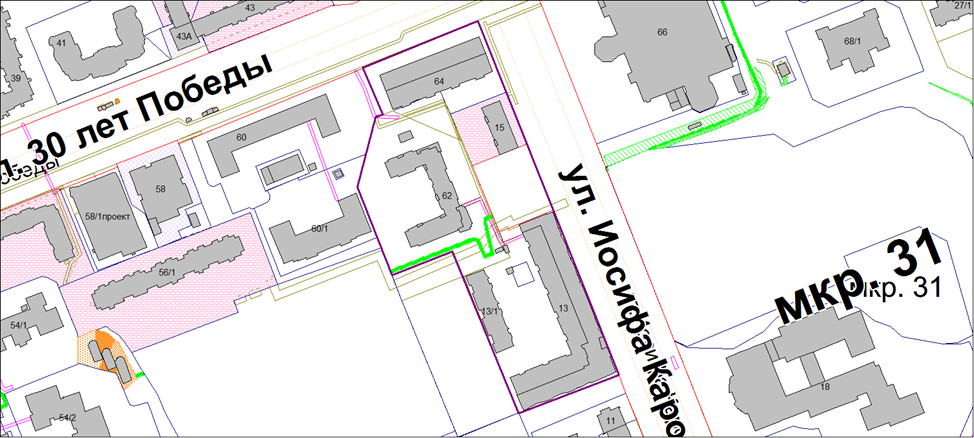 